St. Athanasius Catholic Church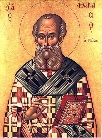  310 S. Broad St., Harrison MI 48625 989-539-6232 stathanasiusparish@gmail.comPARISH CENSUS FORM    NEW MEMBERSHIP     UPDATE Family Last Name:       	Home Address:	 	City	Zip CodePhone: 	______	Cell #:_______	 		E-Mail  	Emergency Contact:_______________________ Phone:_________________________ Cell #:________________________________________Former Parish, City and State:          			 What program would you like to see at the Church?	 	Are there any talents/time you would like to be involved in? _ 	Marital Status (please check one):Married in Catholic Church Date:Married but not in the Catholic Church      Date:Divorced	Date:  	Separated:	Date:  	WidowedSingleHead of Household: Date of Birth:Profession:_______________________________Spouse:		 Date of Birth:	 	Profession:	 	Work No._______________________________Work No.	 	Religion:______________________     	Religion:	 	Maiden Name:(If Applicable)_______________________________Maiden Name:	 	(If Applicable)NameM/FDateof BirthDate ofBaptismDate ofEucharistDate ofConfirmationSchoolGradePlease enroll my child inRel. Ed Y/NSpecialNeedsWould you like to receive more information about the parish?Would you like to receive information about online giving?May we publish your address and phone number in our parish directory?Yes Yes YesNo No NoFor Office Use only:SendDate Received	Date Enter	Other	Welcome Pkg.Date Received	Date Enter	Other	Welcome Pkg.Date Received	Date Enter	Other	Welcome Pkg.